Уважаемые родители!Муниципальное бюджетное дошкольное образовательное учреждение «Детский сад №8 г. Выборга»12 марта в 18.00 ч. проводит «День открытых дверей» для родителей будущих воспитанников Спешите, спешите, спешите скорей!Проводим для вас День открытых дверей!Вы к нам приходите, на нас поглядите,С собой привести не забудьте друзей!Мы будем для вас детский сад представлять!Покажем, как можем учить и играть.Откроем вам двери и сердце в придачу,Поверьте, общение будет удачным!                        Мы ждём Вас! 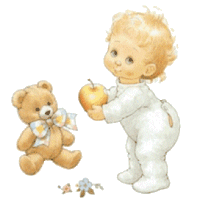 